Водителям велосипедов запрещается!!! управлять велосипедом, не держась за руль хотя бы одной рукой; перевозить груз, выступающий за габариты более чем на 0, 5 м; перевозить груз, мешающий управлению; ездить по дороге при наличии велодорожки; перевозить детей до 7 лет при отсутствии специально оборудованных для них мест; буксировать велосипед; управлять велосипедом в наушниках; ездить в состоянии опьянения, под воздействием наркотических препаратов, в болезненном или утомленном состоянии.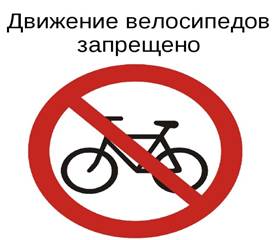 Правила дорожного движения для велосипедистовДвижение велосипедистов в возрасте до 7 лет разрешается         с пешеходами по тротуарам;         по велопешеходным дорожкам;         по пешеходным дорожкам;         по пешеходным зонам.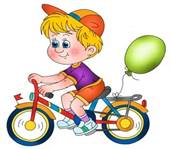 Движение велосипедистов в возрасте от 7 до 14 лет разрешается         с пешеходами по тротуарам;         по пешеходным  и велосипедным дорожкам;         по пешеходным зонам.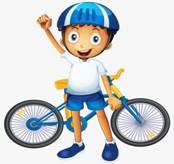 Движение велосипедистов в возрасте старше 14 лет разрешается         по велосипедным дорожкам;         по полосе для велосипедов;         по обочине при условии, чтонет велодорожки.ДОРОЖНЫЕ ЗНАКИ,которые должен знать каждый велосипедист!!!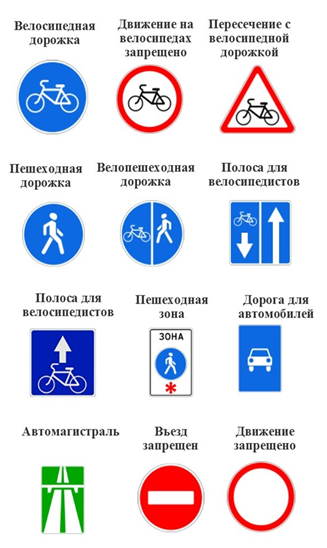 Основные обязанности велосипедистов1. В обязанности велосипедистов входит содержание своего транспортного средства в исправном техническом состоянии. Велосипед должен быть с исправным тормозом и работающим звуковым сигналом.2. В обязанности велосипедиста входит подача предупредительных сигналов перед каждым маневром, даже если сзади нет движущегося транспортного средства. Подав сигнал рукой, велосипедист не получает никакого преимущества в движении, поэтому всегда нужно убедиться в том, что сзади едущий участник движения понял  намерения и не начал обгон.4. Если рядом с дорогой есть велосипедная дорожка, водители велосипедов должны ездить только по ней.5. При движении в колоннах водители велосипедов обязаны двигаться только в один ряд по дороге группами по 10 человек. Расстояние между группами – 80-100 метров для облегчения обгона автомобилями.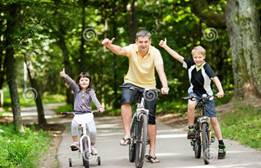 Памятка велосипедиста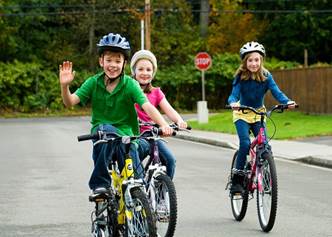 .Сигналы, подаваемые рукой,принятые в правилах ПДД: Сигнал правого поворота или перестроения — вытянутая в направлении поворота правая рука либо левая, выставленная от себя и согнутая в локте под прямым углом. Сигнал левого поворота или перестроения — вытянутая в направлении поворота левая рука либо правая, выставленная от себя и согнутая в локте под прямым углом. Сигнал торможения — поднятая вверх и выпрямленная в локте левая или правая рука.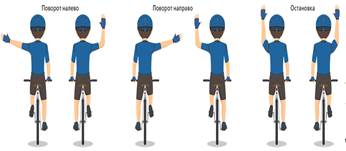 